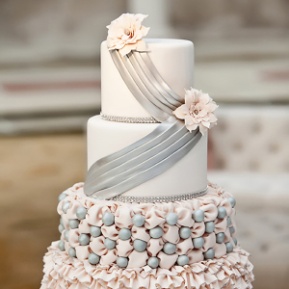 Name :______________* Guide Lines1) Introduce yourself and greet the other person.2) Ask some questions to make small talk (see appendix A below)3) Tell your gossip, using the sentence stems to start with (appendix B below)4) Listen to the other person’s gossip and react (appendix C below)Appendix A: Questions to make small talk at a weddingAre you a friend of the bride or the groom?What do you do then? (informal, asking about work)Have you known the bride/groom long?It’s a lovely wedding isn’t it?I don’t think we’ve met, my name is…Isn’t it a beautiful day for a wedding?Doesn’t the bride look wonderful?Appendix B: Sentence stems for a surprising aspect or a secretI shouldn’t really say this but…I know this isn’t the time to talk about it, but…Did you know that…You may not believe this but…Well, I heard that…Please don’t tell anyone I told you…Somebody told me that…Appendix C: Reacting to surprising newsReally!No way!I can’t believe it!You’re kidding!That’s terrible!Name:___________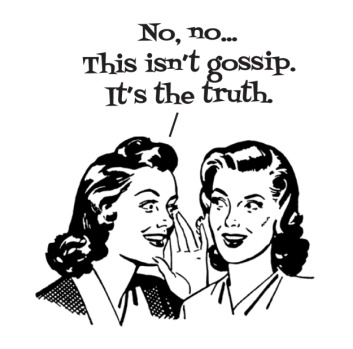 Gossip you knowGossips the others knowName :________Gossip Ranking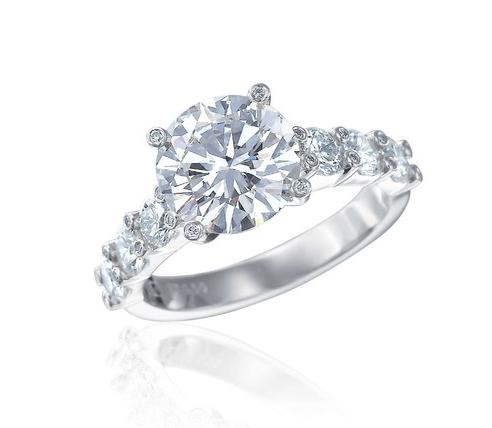 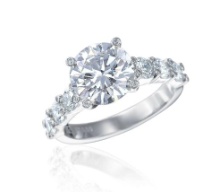 NameRoleGossipSamA friend of the bride’sThe bride worked as a dancer in a famous nightclub.